Résumé : Déficit annoncé à 19,15 Mds USD, en baisse par rapport à l’année précédente. Réduction des dépenses (-6,6%) en trompe l’œil. Hypothèses de revenu conservatrices. Prix d’équilibre budgétaire du baril à près de 91 USD. Le ministère des finances a publié la version provisoire du budget pour l’année fiscale 2024-2025 qui débutera le 1er avril 2024. Cette version devra être revue par l’assemblée nationale qui sera élue le 4 avril prochain puis adoptée en tant que loi avant d’être transmise au cabinet et à l’Emir. Le déficit est annoncé en recul de 13,5% par rapport au budget de l’an passé, pour s’établir à 5,8 Mds KWD (19,15 Mds USD). Cela représente 3,6% du PIB de 2023, ou 24% des dépenses budgétées. Par comparaison, le déficit réalisé des 9 premiers mois du budget actuel (avril à décembre 2023) est estimé par la NBK à 4,5% du PIB proratisé. Ce recul du déficit est permis par une baisse des dépenses de 6,6%, pour atteindre 24,5 Mds KWD (81,2 Mds USD). De manière agrégée, 80% des dépenses totales sont liées aux salaires et aux subventions et 9% aux dépenses d’investissement (CAPEX), une répartition qui n’a pas changé par rapport à l’an passé. Néanmoins, cette baisse des dépenses significative est en trompe l’œil car elle comptabilise des postes de dépense non-récurrents. Les dépenses de subventions et transferts ont été ainsi gonflées de 1 Md KWD par le décaissement de subventions non réglées aux opérateurs industriels (essence, producteurs d’eau potables et d’électricité) et 500 M KWD concernant principalement des charges salariales liées à la compensation de congés d’agents publics non pris.Corrigées de ces mesures exceptionnelles, les dépenses sont seulement réduites de 1% par rapport à l’an passé d’après une étude de la National Bank of Kuwait (NBK) . Cela constitue néanmoins une rupture de tendance avec les années pré-Covid où les dépenses croissaient de 6% par an. Un point notable est la poursuite de la baisse des objectifs de dépenses d’investissement (CAPEX), pour la troisième année consécutive, après des baisses de 15% par an déjà lors des deux précédents exercices budgétaires. Elles sont prévues en baisse de 7,7% pour s’élever à 2,3 Mds KWD (7,5 Mds USD). De plus, sur les 9 premiers mois réalisés du budget actuel (période d’avril à décembre 2023), seules 39% des dépenses en CAPEX prévues ont été effectuées. Sauf sursaut lors du dernier trimestre, il  sera probablement difficile de dépasser les niveaux de consommation (70 à 80%) observés lors des années précédentes. Les contraintes de liquidité et les turbulences politiques font partie des raisons expliquant cet écart. Plus généralement, la sous-consommation systématique par le non-décaissement des dotations (rétention par le département des finances) fait traditionnellement partie de la régulation budgétaire koweïtienne. Cette stratégie permet de toujours exécuter le budget en-deçà des dotations prévues au PLF.Les revenus sont eux prévus en baisse de 4,1% à 18,7 Mds KWD (61,7 Mds USD). Ils sont à 87% liés au pétrole contre 13% pour les autres secteurs. Les revenus pétroliers sont en baisse de 5,4% par rapport au budget prévisionnel de l’an passé. Le prix du baril retenu est toujours de 70 USD par baril, mais la baisse est consécutive à la réduction du nombre de barils produits (suite aux restrictions décidées dans le cadre de l’OPEC+). Le volume anticipé est de 2,5 M de barils par jour (baisse de 4,8%), correspondant aux quotas de l’OPEC+. Témoignant d’une approche prudente, les hypothèses d’estimation du revenu pétrolier sont donc doublement conservatrices, sur l’hypothèse de prix et sur l’hypothèse de quantités. Ainsi, les 9 premiers mois du budget 2023-2024 ont vu 79% du revenu pétrolier annuel prévu effectivement réalisé, malgré un volume de production en-dessous des prévisions. Le revenu hors pétrole est lui projeté en augmentation de 5,7% par rapport au budget précédent. Le prix d’équilibre budgétaire du baril ressort à 90,7 USD, soit un cours voisin du prix constaté à date pour le brent (85/87 USD).Annexe 1 : Evolution du solde budgétaire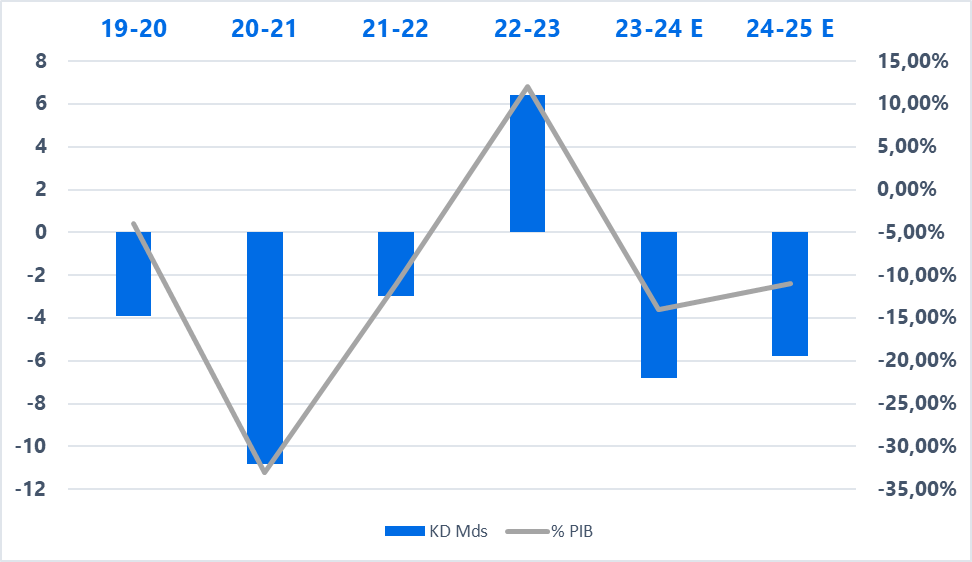 Annexe 2 : Répartition des dépensesKWT 2024/039 AB Ambassade de France au KoweïtService économique de Koweït                 Kuwait City, le 25 mars 2024                 Kuwait City, le 25 mars 2024Budget 2024-2025 : des efforts budgétaires en trompe l’œil qui n’empêchent pas un déficit prévu toujours importantBudget 2024-2025 : des efforts budgétaires en trompe l’œil qui n’empêchent pas un déficit prévu toujours important